Space Allocation ApplicationFaculty of Engineering and Applied Science Engineering Society of Queen’s University2022 – 2023[Your Team Name Here]Summary of TeamPlease limit responses in this section to no more than 300 words each. 1.1 Team Structure1.2 Team Mission1.3 Team Scope1.4 Space NeedsBe sure to include details on when use of your space is required as well as build sensitivity.1.5 Space SelectionSelect your top choices in space based on the diagram below: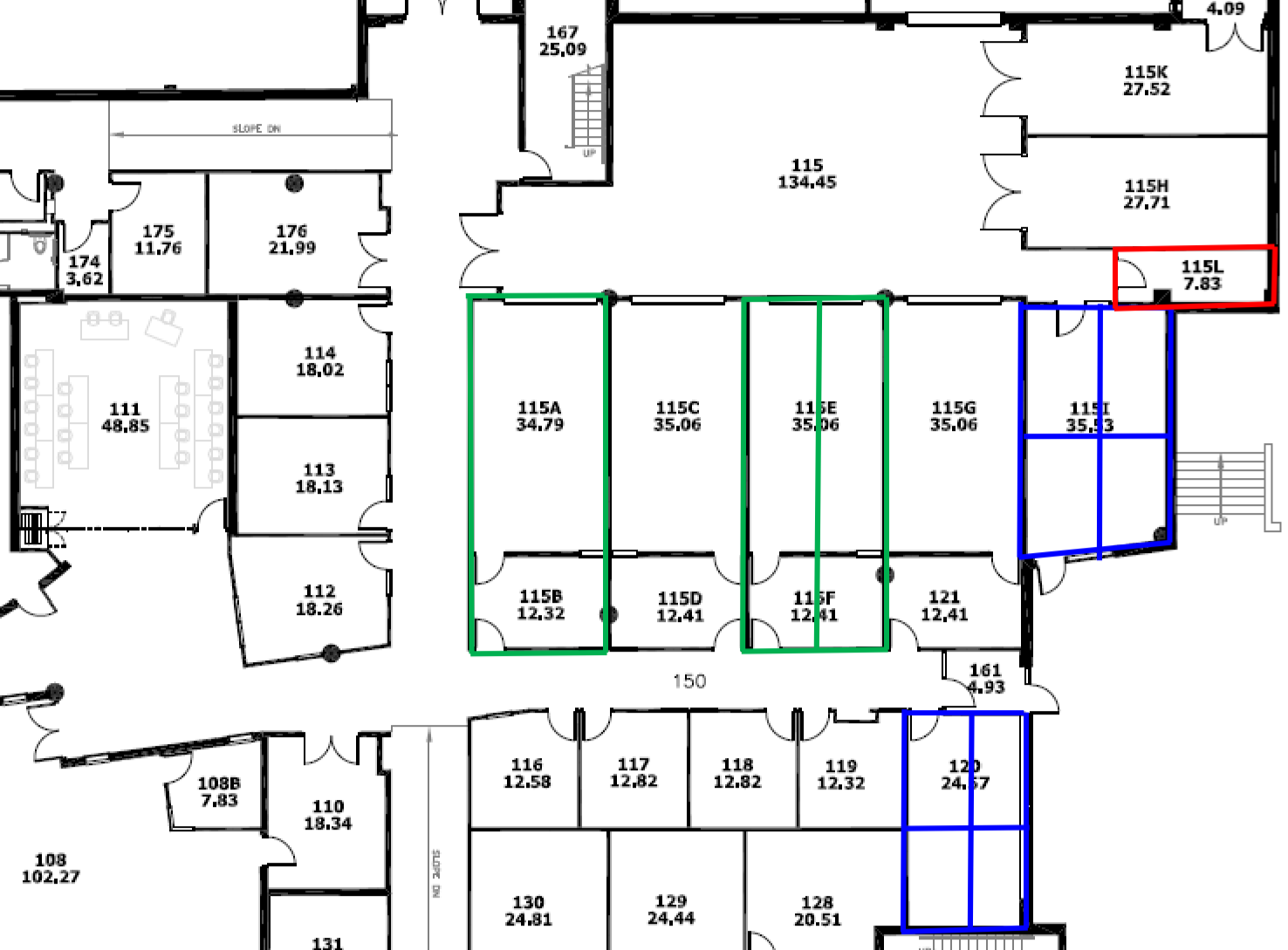 Team CompetitionPlease limit responses in this section to no more than 300 words each. 2.1 Competition Titles and LocationProvide a list of your competitions along with their size, location, and date.2.2 Competition FrequencyDescribe your competition cycle and frequency.2.3 Team CompetitivenessProvide and describe how your team has placed over the past 5 years.2.4 Legitimacy of CompetitionDescribe the scope of the competition and which university demographics are represented.Member DevelopmentPlease limit responses in this section to no more than 500 words each. 3.1 Technical Skill OpportunitiesExplain how your team provides opportunities to develop technical skills. What hands on experience/training opportunities are there? Are members given the chance to apply academic knowledge?3.2 Soft Skill Development What leadership and project management opportunities are given to members of your organization? Describe exposure to management, financial, and marketing opportunities. Outline industry exposure opportunities.3.3 Team Scope UniquenessWhat makes your team distinct from others?Team Structure, Culture, and Dedication to EDIIPlease limit responses in this section to no more than 300 words each. 4.1 Team Size Describe your executive structure, size, and general team member size.4.2 Team DemographicsWhat is the breakdown of your team by faculty, disciplines, and year?4.3 Equity, Diversity, Inclusivity, and IndigeneityDescribe your efforts to contribute to EDII and how you will ensure its awareness among your team.External AffairsPlease limit responses in this section to no more than 500 words each. 5.1 Industry and Sponsorship ConnectionsDescribe your industry relationships and extent of partnerships.5.2 Team VisibilityWhat is your community presence like? Does your team participate in Faculty events (open houses)? Are there workshops with groups such as Robogals or Science Quest? What Engineering Society events have you attended? Add anything you feel is relevant.Space Allocation Matrix WeightAttached here is the Space Allocation Matrix. Weigh your team through your own lens on a scale of 1 – 4 for each category where 1 is good and 4 is poor.AppendixSafety PlanCharterStewardship AgreementCompetitionCompetition FrequencyNumber of competitions attended per academic year. Competitions the team attends regularly will be preferred.CompetitionScope of CompetitionRating based on competition size (number of competitors) and scope (regional, national, or international). Larger, wider competitions are favoured.CompetitionTeam CompetitivenessRelative placement (team place/total teams) of teams within their competitions over the past four years. Higher placements are favoured.CompetitionLegitimacy of CompetitionCompetitions are scored based on other teams which attend – higher scores are given to competitions which include teams from other university and have industry involvementSkills and DevelopmentUniquenessDefined to be projects which have minimal overlap in target industry, physical design aspects, and skill requirements with other teams (outside of basic skill requirements core to any discipline involved).Skills and DevelopmentTechnical Skill OpportunitiesScored based on meeting following attributes and the relative extent they are met:Skills and DevelopmentTechnical Skill OpportunitiesProvide hands-on experience/training opportunitiesSkills and DevelopmentTechnical Skill OpportunitiesProvides opportunities to directly apply academic knowledgeSkills and DevelopmentTechnical Skill OpportunitiesExpose members to fields outside of those available in coursesSkills and DevelopmentSoft Skill DevelopmentScored based on meeting following attributes and the relative extent they are met:Skills and DevelopmentSoft Skill DevelopmentProvide leadership and project management opportunitiesSkills and DevelopmentSoft Skill DevelopmentExposure to financial, economics, and marketing opportunitiesSkills and DevelopmentSoft Skill DevelopmentOpportunities are available to present work in various forms (written, oral, visual, etc.)Skills and DevelopmentSoft Skill DevelopmentIndustry exposure opportunitiesTeam Culture and StructureTeam SizeNumber of active members on a team relative to other teams (active being defined as students who participate over 50% of a semester), subject to audit. Consider the potential for team’s diversification and growth.Team Culture and StructureTeam Academic DiversityNumber of engineering disciplines involved to a significant degree on the team (significant being a project is available which is relevant for that discipline), relative to other teams.Team Culture and StructureTeam Academic DiversityAcademic years which are represented on the team including graduate students over the last four years. Must be able to demonstrate the value and role of first-years, upper-years, and graduate students (i.e., provided meaningful tasks).Team Culture and StructureTeam VisibilityAvenues of visibility including but not limited to:Team Culture and StructureTeam VisibilitySocial MediaTeam Culture and StructureTeam VisibilityTeam Reputation Team Culture and StructureTeam VisibilityTeam BrandingTeam Culture and StructureTeam VisibilityCommunity InvolvementTeam Culture and StructureTeam VisibilityConferencesTeam Culture and StructureTeam VisibilityEngSoc Events (Eng Day, roundtable meetings, design team showcases, and university previews)Team Culture and StructureTeam VisibilityTeams are compared relative to one another on amount, variety, and quality of their community presence.External AffairsExternal RelationsQuality and diversity of relationships with businesses, faculty members, industry members, alumni, researchers, and other organizations. This may take the form of:External AffairsExternal Relations       Sponsorship (monetary or otherwise)External AffairsExternal Relations       ConsultingExternal AffairsExternal Relations       Design PartnershipsSafetyCompliance and Adherence to PoliciesTeams must meet expectations regarding safety, stewardship agreement completion, OCASP, and cleanlinessSafetySafetyTeams must prioritize safety through having appropriate: safety and first aid plans, SOP, PPE information and requirements, and hazard identification and safety plans.SafetyHousekeepingTeams must have a clutter-free organized space, with appropriate storage of flammable and volatile materials.